Drexel University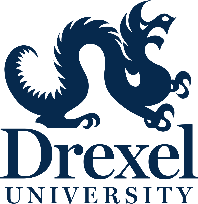 ______________________________________________________________________________Policy Title: Independent Study Contract 	No. 	Effective Date: Fall 2020	Supersedes: N/A	        	Next Review:  2025Drexel University Independent Study Request FormName:    University ID#:    Email:         Phone:    Date:     College or School:    Major: Status: Classification: Academic Year: Term: Course Subject (Prefix):        Course ID: Proposed Course Title: Proposed Course Credits:      Brief Description of Course:    State the reason for requesting this course and how it fits in your degree plan:    How many credits NOT INCLUDING INDEPENDENT STUDIES will you be registered for this term:    Course Instructor:    Instructor Email:     I have a completed & signed a contract with the Course Instructor that complies with the guidance set forth in the independent study policy (please attach): 